February 5, 2013TO ALL INTERESTED PARTIES:Re:	Act 129 Pennsylvania Demand Response Study Stakeholders’ Meeting Announcement – RESCHEDULED	Docket No. M-2012-2289411	On January 14, 2012, the Pennsylvania Public Utility Commission (Commission) announced that it would be holding its second Demand Response Study Stakeholders’ Meeting on Tuesday, February 12, 2013, from 1:00 P.M. to 3:00 P.M. in Hearing Room 1 of the Commonwealth Keystone Building, 400 North Street, Harrisburg, Pennsylvania, 17120.  The purpose of this meeting is to provide stakeholders with an update on the status of the study and the results obtained to date, as well as to outline tasks to be completed.  Due to scheduling conflicts, this meeting has been rescheduled for Thursday, February 21, 2013, from 1:30 pm to 3:30 pm in Hearing Room 3 of the Commonwealth Keystone Building, 400 North Street, Harrisburg, Pennsylvania, 17120.  Attached is the agenda for the meeting.  The Commission will post additional meeting materials on the Act 129 Information webpage on February 15, 2013.  The Pennsylvania General Assembly charged the Commission with establishing an Energy Efficiency and Conservation (EE&C) program.  Under the initial EE&C program, each electric distribution company (EDC) with at least 100,000 customers was to adopt a plan to reduce peak energy demand by 4.5% in the 100 hours of highest demand within its service territory by May 31, 2013. See 66 Pa. C.S. § 2806.1(d)(1).  The Commission was also charged with the responsibility of comparing the total costs of these EE&C Plans to the total savings in energy, capacity and other Commission-determined costs to retail customers by November 30, 2013.  If the Commission determines that the benefits of these plans exceed their costs, the Commission must set additional incremental requirements for reduction in peak demand for the 100 hours of greatest demand or an alternative reduction approved by the Commission.  66 Pa. C.S. § 2806.1(d)(2).  	To assist the Commission in accomplishing this task, the Commission directed the Act 129 Statewide Evaluator (SWE) to conduct a Demand Response Study to fully assess the costs and benefits of the current peak demand reduction programs.  The study will also include an analysis and recommendations for future peak demand reduction performance hours and demand response protocols.  It is anticipated that the SWE will submit its final report in April of 2013.Any questions regarding this stakeholder meeting should be directed to Darren Gill at 717-783-5244 or dgill@pa.gov.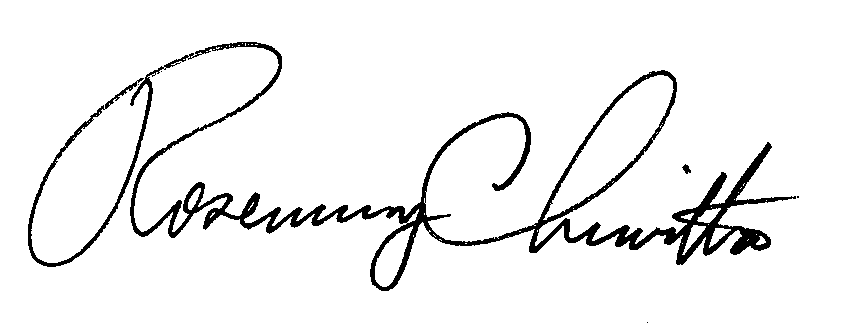 	Sincerely,						Rosemary Chiavetta						Secretarycc:	Chairman’s Office	Vice Chairman’s Office	Commissioners’ Office	Jan Freeman, Executive Director	Karen Oill Moury, Director of Regulatory Operations	Bohdan R. Pankiw, Chief Counsel	Robert F. Young, Deputy Chief Counsel	Kriss Brown, Assistant Counsel	Paul T. Diskin, Director, Technical Utility Services	Darren D. Gill, Deputy Director, Technical Utility Services	Megan G. Good, Executive Policy Specialist, Technical Utility Services 	Pennsylvania BulletinACT 129 DEMAND RESPONSE STUDY STAKEHOLDERS’ MEETINGCOMMONWEALTH KEYSTONE BUILDINGHEARING ROOM 3400 NORTH STREETHARRISBURG, PA 17120FEBRUARY 21, 20131:30 – 3:30 P.M.AGENDA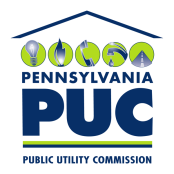  PUBLIC UTILITY COMMISSIONP.O. IN REPLY PLEASE REFER TO OUR FILEM-2012-2289411 PUBLIC UTILITY COMMISSIONP.O. IN REPLY PLEASE REFER TO OUR FILEM-2012-2289411I.WELCOME - Paul Diskin, Director, TUSWELCOME - Paul Diskin, Director, TUSWELCOME - Paul Diskin, Director, TUSII.INTRODUCTIONS & OPENING REMARKS – Darren Gill, Deputy Director, TUSINTRODUCTIONS & OPENING REMARKS – Darren Gill, Deputy Director, TUSINTRODUCTIONS & OPENING REMARKS – Darren Gill, Deputy Director, TUSIII.PRESENTATION OF INTERIM DEMAND RESPONSE STUDY FINDINGS  (1 hr.) - Statewide Evaluator TeamPRESENTATION OF INTERIM DEMAND RESPONSE STUDY FINDINGS  (1 hr.) - Statewide Evaluator TeamPRESENTATION OF INTERIM DEMAND RESPONSE STUDY FINDINGS  (1 hr.) - Statewide Evaluator TeamDEMAND RESPONSE IN OTHER STATESDEMAND RESPONSE IN OTHER STATESDEMAND RESPONSE MARKET PRICING ANALYSISDEMAND RESPONSE MARKET PRICING ANALYSISINTERIM FINDINGS AND CONCLUSIONSINTERIM FINDINGS AND CONCLUSIONSIV.OUTLINE OF WORK TO BE COMPLETED FOR FINAL REPORT  (10 min.) – Statewide Evaluator TeamOUTLINE OF WORK TO BE COMPLETED FOR FINAL REPORT  (10 min.) – Statewide Evaluator TeamV.QUESTION & ANSWER SESSION  (50 min.)QUESTION & ANSWER SESSION  (50 min.)VI.CLOSING REMARKS – Darren Gill, Deputy Director, TUSCLOSING REMARKS – Darren Gill, Deputy Director, TUS